Publicado en Baleares el 12/05/2020 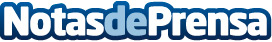 Repara tu Deuda Abogados logra cancelar 52.100 € en Mallorca gracias a la Ley de Segunda Oportunidad El despacho de abogados 100% online gestiona más de 8.000 clientes y se posiciona como líder en la Ley de la Segunda Oportunidad en España con un 100% de éxito en todos sus casosDatos de contacto:Emma Moron900831652Nota de prensa publicada en: https://www.notasdeprensa.es/repara-tu-deuda-abogados-logra-cancelar-52-100 Categorias: Nacional Derecho Finanzas Telecomunicaciones Baleares http://www.notasdeprensa.es